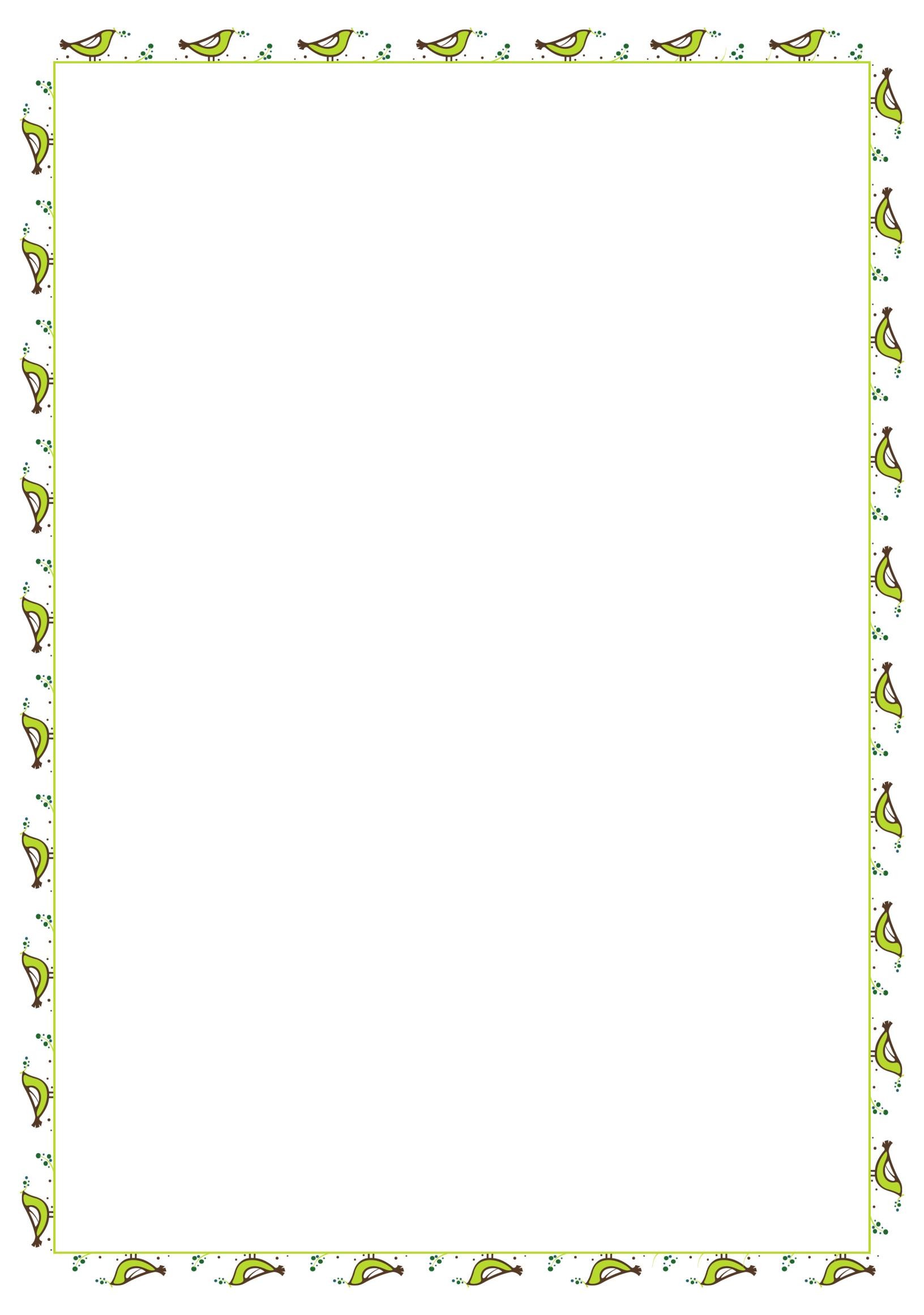 Трудно найти человека, равнодушного к русской природе. С помощью рассказов о природе взрослые имеют возможность всесторонне развивать ребёнка: расширяя его кругозор, показывая взаимосвязи в природе, побуждая ребёнка к сочувствию, сопереживанию, воспитывая желание помочь делом. У природы ребёнок учится красоте, чувству меры, добру, справедливости.Зайчиха, сидя у пенька, Учила шустрого сынка:- Будь смел,Не хвастай и не ври!Чужой капусты не бери!Не жми при встрече волчьих лап! Не обижай того, кто слаб!Не смейся над чужой бедой! С голодным поделись едой!Обидных кличек не давай! Осла глупцом не называй! Ещё запомни сын: НеловкоДарить мышонку мышеловку, Лисе - капкан,Ершу - крючок,А поросёнку - пятачок! (Георгий Ладонщиков.)А как точно и красиво поэтическое слово русских писателей о родной природе, какой наплыв чувств и эмоциональная окраска слов авторов. Всё это учит детей доброте, заботе, развивает эмоциональную сферу, прививает любовь к родной природе.Чудная картина, Как ты мне родна: Белая равнина, Полная луна,Свет небес высоких,И блестящий снег, И саней далеких Одинокий бег.(Афанасий Фет.)Природа имеет уникальные возможности для развития и воспитания каждого ребёнка. На природе можно не только отдохнуть и прекрасно провести время, но и пообщаться со своим ребёнком, обогатить его новыми знаниями и представлениями, например, наблюдая за жизнью бабочек и жуков, полюбоваться красотами родной природы, вдохнуть глоток свежего и чистого воздуха, подзарядиться положительными эмоциями.- Детям можно загадывать загадки о природе и отгадывание по описанию. Сочинять свои загадки, песенки, стихи.Кто в дупле живёт, Орешки грызёт,На деревьях резвится, Упасть не боится?Пушистый хвостМелькнёт в вышине И вместе с ней Исчезнет в сосне.(Белка)Подбирать сравнения и эпитеты к природным явлениям. Читать дополнительную литературу, использовать поэтическое слово.О чем поют воробушки В последний день зимы?Мы выжили!Мы дожили!Мы живы! Живы мы!Использовать совместный просмотр телепередач о природе.Играть дома в настольные игры природоведческого характера.Предоставлять возможность ребёнку рисовать, лепить, выполнять аппликации, вместе мастерить поделки из природного материала.Природоведческая книга позволяет присматриваться к окружающей природе и учит правильно её воспринимать. Детская художественная литература о природе воздействует как на сознание ребёнка, так и на его чувства. Яркий, образный язык произведений создаёт у детей определённое настроение, повышает познавательный интерес к природе. В продуктивных видах деятельности учите детей отражать своё отношение к миру природы; формируйте эстетическое отношение к окружающей действительности: на прогулках предлагайте выделять и описывать красивые объекты природы, здания, улицы и т. п.Целесообразно создать дома библиотечку книг о природе, в которой должны быть представлены рассказы таких писателей, как: И. Соколов-Микитов, М. Пришвин, В. Бианки, Г. Скребицкий, Н. Сладков, К. Ушинский, Б. Житков и т.п. Для рассматривания можно использовать любые книги, иллюстрации которых доступны и понятны детям, а также картины разных художников, посвящённые природе.Более глубокому пониманию окружающей действительности способствуют художественные произведения русского фольклора (сказки, пословицы, поговорки, загадки и др.); инсценирование сказок по сюжетам литературных произведений, а также по сказкам, придуманным детьми.Много леса – не руби, Мало леса – береги, Нет леса – посади!Подкорми птиц зимой, они отплатят тебе летом.Не нужна соловью золотая клетка, а нужна ему зелёная ветка.Но, сколько бы мы не проводили разговоров, бесед с детьми о природе, о бережном отношении к ней, мы не достигнем желаемого результата, пока не будем выводить ребёнка на природу, пока сами не будем показывать пример бережного и заботливого отношения к ней.Поэтому прививать любовь к родной природе необходимо используя комплексный подход: чтение, анализ, применение на практике, выполнение заданий с родителями в качестве закрепления материала. Вы, родители, должны поддерживать бережное отношение к природе, укрепляя тем самым в сознании детей значимость родной природы и необходимость заботиться о ней.1. Расширяйте и систематизируйте знания детей о домашних животных, формируйте ответственность за содержание животных; учите ухаживать за ними.Задание: прочитайте стихотворение Б. Заходера «Собачкины огорчения»:В лесочке, над речкойГлядеть на цветочные грядки: Они у хозяевВ таком беспорядке! ОднаждыСобачкаИх славно вскопала - И ей же, представьте, За это попало!Хозяин СобачкуЗа стол не сажает - И это, конечно,Ее обижает:Не так уж приятно Приличной Собачке Сидеть на полу, Ожидая подачки!Но дайте Собачке Кусочек печенья - И сразуОкончатсяВсе огорченья!Построена дачка. На дачке живет Небольшая собачка. Собачка довольна И лесом и дачей, Но есть огорчения В жизни собачей.Во-первых,Собачку слегка раздражает, Что дачу высокийЗабор окружает.Ведь если б не этот Противный забор,То с кошками был бы Другой разговор!Ее огорчает,Что люди забыли ПридуматьСобачкам Автомобили. СобачкаОбиды терпеть не желает:Она на машины отчаянно лает!Проанализируйте устно с ребёнком по плану:1.Какое это животное домашнее или дикое? 2.Чем полезна собака человеку?Как можно охарактеризовать её повадки?Чем человек может помочь?Как взаимодействует с другими домашними животными?Продолжайте знакомить детей с дикими животными и их повадками; учите называть некоторых животных, расширяйте знания об особенностях внешнего вида, жизненных проявлениях, особенностях приспособления животных к условиям окружающей среды (линька, спячка); условиях природной среды и создаваемых человеком (кормление, выгон на пастбище, подкормка зимой диких животных). Расскажите о том, как млекопитающие заботятся о своём потомстве.Задание: составить мини-сочинение (5-7 предложений) на тему «Что я знаю о белке (бобре, кроте, выдре, глухаре и т. д. о малознакомых обитателях леса). После рассказа ребёнка следует прочитать статью про животного или авторский рассказ: например, М. Пришвин «Беличья память».Продолжайте знакомить детей с народными приметами, развивайте наблюдательность, учите делать выводы о взаимосвязях в природе.Задание: Попросите ребёнка объяснить закономерности:Поздний отлёт птиц к тёплой зиме.Зима морозная – лето жаркое, зима снежная – лето дождливое. Увидел скворца – весна у крыльца.Продолжайте знакомить детей с живописными и музыкальными произведениями, отражающими красоту природы; формируйте убеждение, что красота и творение природы бесценны, поэтому их надо бережно охранять.Задание: звуки природы и красивый пейзаж на стене – лучшее успокоительное средство. Во время прогулки прислушайтесь к звукам природы, важно, чтобы ребёнок запомнил их. Прежде чем повесить картину, рассмотрите её с ребёнком, дайте описание.Подведите ребёнка к пониманию того, что в дикую природу без надобности не следует вмешиваться – даже из добрых побуждений.